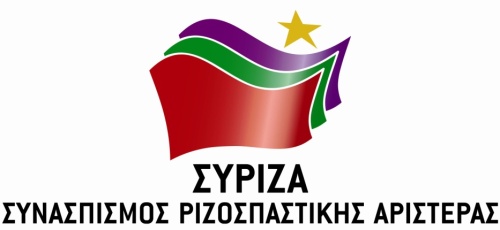 ΤΡΟΠΟΛΟΓΙΑ – ΠΡΟΣΘΗΚΗΣτο Σχέδιο Νόμου του Υπουργείου Παιδείας και Θρησκευμάτωνμε τίτλο  «Αναβάθμιση του Σχολείου και άλλες διατάξεις»Θέμα: «Κατάργηση άρθρου 63 του ν. 4686/2020»Α. Αιτιολογική ΈκθεσηΜε τις διατάξεις του άρθρου 63 ν. 4686/2020 και την κατ’ εξουσιοδότηση αυτού αριθμ. 57233/Υ1/15.5.2020 (Β' 1859) υπουργική απόφαση έχουν εγερθεί σοβαρά ζητήματα σχετικά με την προστασία των προσωπικών δεδομένων των υποκειμένων των δεδομένων, στα οποία συμπεριλαμβάνονται και ανήλικοι μαθητές, και δη με τη συμφωνία των διατάξεων αυτών με επιμέρους διατάξεις του Κανονισμού 2016/679/ΕΕ (ΓΚΠΔ). Παρά τη σοβαρότητα και τη φύση του ρυθμιζόμενου ζητήματος, οι εν λόγω διατάξεις δημοσιεύτηκαν χωρίς διαβούλευση και γνώμη της Αρχή Προστασίας Δεδομένων Προσωπικού Χαρακτήρα, των  υποκειμένων ή των εκπροσώπων τους και του υπεύθυνου προστασίας δεδομένων, όπως απαιτούν τα άρθρα 35 και 36 του ΓΚΠΔ. Εξάλλου, η νομοθετική καθιέρωση της απευθείας διδασκαλίας και μετάδοσης μαθημάτων ζωντανά με τη χρήση καμερών σε μαθητές πρωτοβάθμιας και δευτεροβάθμιας εκπαίδευσης παρίσταται απρόσφορη, άλλως μη αναγκαία να επιτύχει τον σκοπό στον οποίον ο κοινός νομοθέτης απέβλεψε, καθώς θεσπίζει υπέρμετρο περιορισμό του δικαιώματος, που κατοχυρώνεται στο άρθρο 9Α Συντάγματος, χωρίς να έχει διασφαλιστεί η αποτελεσματική εφαρμογή των διατάξεων του ΓΚΠΔ και του ν. 4624/2019 προς αποφυγή καταχρηστικής και μη νόμιμης επεξεργασίας προσωπικών και ευαίσθητων προσωπικών δεδομένων των ανηλίκων μαθητών και των εκπαιδευτικών, και αντιστρατεύεται τον ίδιο τον χαρακτήρα της παιδείας ως βασικής αποστολής του Κράτους, όπως κατοχυρώνεται στο άρθρο 16 παρ.2 Συντάγματος, με σκοπό -μεταξύ άλλων- τη διάπλαση των μαθητών σε ελεύθερους και υπεύθυνους πολίτες. Επισημαίνεται δε, στην Οδηγία 1/2017 της ΑΠΔΠΧ, ότι η ύπαρξη και μόνο καμερών σε σχολεία και άλλους χώρους όπου δραστηριοποιούνται ανήλικοι (όπως παιδικοί σταθμοί, οικοτροφεία, φροντιστήρια κλπ.) χρήζει ιδιαίτερης προσοχής, αφού δεν είναι εύκολο να αξιολογηθούν οι συνέπειες που μια τέτοια επεξεργασία μπορεί να έχει για την ελεύθερη ανάπτυξη της προσωπικότητας των ανηλίκων.Περαιτέρω, η παρ. 3 του άρθρου 63 με την οποία παρέχεται νομοθετική εξουσιοδότηση στον Υπουργό Παιδείας και Θρησκευμάτων κρίνεται αντίθετη με το άρθρο 43§2 Συντάγματος, καθώς δεν λαμβάνεται υπόψη ότι οι ψηφιακές υποδομές παρέχουν πολλές δυνατότητες επεξεργασίας δεδομένων, τις οποίες θα έπρεπε ο νομοθέτης να έχει από την αρχή να προσδιορίσει με αυστηρότητα στο νομοθετικό κείμενο, και καταλείπεται νομοθετικώς απεριόριστη ευχέρεια σε κανονιστικό όργανο της διοίκησης να ρυθμίσει σωρεία ζητημάτων, των οποίων η έκταση και το ρυθμιστικό πεδίο συνιστούν ουσιαστικούς κανόνες επεξεργασίας δεδομένων και όχι τεχνικές λεπτομέρειες ή ειδικότερα θέματα.Οι προκείμενες διατάξεις του άρθρου 63 και η αριθμ. 57233/Υ1/15.5.2020 (Β' 1859) υπουργική απόφαση προκάλεσαν έντονες αντιδράσεις στην εκπαιδευτική κοινότητα, αλλά και βάσει αυτών ασκήθηκε ανάρμοστη πίεση στους εκπαιδευτικούς της ιδιωτικής εκπαίδευσης, όπως έχει καταγγελθεί από την Ο.Ι.Ε.Λ.Ε.. Κατά συνέπεια, σύσσωμη η εκπαιδευτική κοινότητα αρνήθηκε την εφαρμογή τους, και ακολούθως οι προκείμενες διατάξεις περιήλθαν σε αχρησία κατά την τρέχουσα περίοδο λειτουργίας των σχολικών μονάδων.Η προστασία των προσωπικών δεδομένων των μελών της εκπαιδευτικής κοινότητας και η διαφύλαξη της αποστολής του Κράτους στον τομέα της εκπαίδευσης είναι ζητήματα που ανάγονται στην προστασία θεμελιωδών δικαιωμάτων και καθιστούν επιβεβλημένη την κατάργηση των εν λόγω διατάξεων.Β. Τροπολογία - ΠροσθήκηΆρθρο…Το άρθρο 63 του ν. 4686/2020 (Α΄ 96) και η αριθμ. 57233/Υ1/15.5.2020 (Β' 1859) απόφαση του Υπουργού Παιδείας και Θρησκευμάτων καταργούνται.Αθήνα, 4-6-2020Οι προτείνοντες ΒουλευτέςΦίλης ΝίκοςΤζούφη ΜερόπηΑναγνωστοπούλου ΣίαΒασιλικός ΒασίληςΒερναρδάκης ΧριστόφοροςΓκαρά ΝατάσαΜάρκου ΚωνσταντίνοςΜπουρνούς ΙωάννηςΞενογιαννακοπούλου ΜαριλίζαΣκουρολιάκος Παναγιώτης